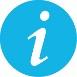 INFORMATIONS GÉNÉRALESINFORMATIONS GÉNÉRALESINFORMATIONS GÉNÉRALESINFORMATIONS GÉNÉRALESINFORMATIONS GÉNÉRALESINFORMATIONS GÉNÉRALESINFORMATIONS GÉNÉRALESINFORMATIONS GÉNÉRALESINFORMATIONS GÉNÉRALESOrganisation : HAUTES VOSGES ORIENTATIONOrganisation : HAUTES VOSGES ORIENTATIONOrganisation : HAUTES VOSGES ORIENTATIONOrganisation : HAUTES VOSGES ORIENTATIONOrganisation : HAUTES VOSGES ORIENTATIONOrganisation : HAUTES VOSGES ORIENTATIONOrganisation : HAUTES VOSGES ORIENTATIONOrganisation : HAUTES VOSGES ORIENTATIONOrganisation : HAUTES VOSGES ORIENTATIONOrganisation : HAUTES VOSGES ORIENTATIONOrganisation : HAUTES VOSGES ORIENTATIONOrganisation : HAUTES VOSGES ORIENTATIONOrganisation : HAUTES VOSGES ORIENTATIONOrganisation : HAUTES VOSGES ORIENTATIONOrganisation : HAUTES VOSGES ORIENTATIONOrganisation : HAUTES VOSGES ORIENTATIONCOURSE COMPTANT POURLE CLASSEMENT NATIONALOUI Directeur de course : DODIN Yves GE8809Directeur de course : DODIN Yves GE8809Directeur de course : DODIN Yves GE8809Directeur de course : DODIN Yves GE8809Directeur de course : DODIN Yves GE8809Directeur de course : DODIN Yves GE8809Directeur de course : DODIN Yves GE8809Directeur de course : DODIN Yves GE8809Directeur de course : DODIN Yves GE8809Directeur de course : DODIN Yves GE8809Directeur de course : DODIN Yves GE8809Directeur de course : DODIN Yves GE8809Directeur de course : DODIN Yves GE8809Directeur de course : DODIN Yves GE8809Directeur de course : DODIN Yves GE8809Directeur de course : DODIN Yves GE8809COURSE COMPTANT POURLE CLASSEMENT NATIONALOUI Délégué : MAILLARD Chantal GE8812Délégué : MAILLARD Chantal GE8812Délégué : MAILLARD Chantal GE8812Délégué : MAILLARD Chantal GE8812Délégué : MAILLARD Chantal GE8812Délégué : MAILLARD Chantal GE8812Délégué : MAILLARD Chantal GE8812Délégué : MAILLARD Chantal GE8812Délégué : MAILLARD Chantal GE8812Délégué : MAILLARD Chantal GE8812Délégué : MAILLARD Chantal GE8812Délégué : MAILLARD Chantal GE8812Délégué : MAILLARD Chantal GE8812Délégué : MAILLARD Chantal GE8812Délégué : MAILLARD Chantal GE8812Délégué : MAILLARD Chantal GE8812COURSE COMPTANT POURLE CLASSEMENT NATIONALOUI Arbitre : MAILLARD Chantal GE8812Arbitre : MAILLARD Chantal GE8812Arbitre : MAILLARD Chantal GE8812Arbitre : MAILLARD Chantal GE8812Arbitre : MAILLARD Chantal GE8812Arbitre : MAILLARD Chantal GE8812Arbitre : MAILLARD Chantal GE8812Arbitre : MAILLARD Chantal GE8812Arbitre : MAILLARD Chantal GE8812Arbitre : MAILLARD Chantal GE8812Arbitre : MAILLARD Chantal GE8812Arbitre : MAILLARD Chantal GE8812Arbitre : MAILLARD Chantal GE8812Arbitre : MAILLARD Chantal GE8812Arbitre : MAILLARD Chantal GE8812Arbitre : MAILLARD Chantal GE8812COURSE COMPTANT POURLE CLASSEMENT NATIONALOUI Contrôleur des circuits : MENGIN Pierre GE8809Contrôleur des circuits : MENGIN Pierre GE8809Contrôleur des circuits : MENGIN Pierre GE8809Contrôleur des circuits : MENGIN Pierre GE8809Contrôleur des circuits : MENGIN Pierre GE8809Contrôleur des circuits : MENGIN Pierre GE8809Contrôleur des circuits : MENGIN Pierre GE8809Contrôleur des circuits : MENGIN Pierre GE8809Contrôleur des circuits : MENGIN Pierre GE8809Contrôleur des circuits : MENGIN Pierre GE8809Contrôleur des circuits : MENGIN Pierre GE8809Contrôleur des circuits : MENGIN Pierre GE8809Contrôleur des circuits : MENGIN Pierre GE8809Contrôleur des circuits : MENGIN Pierre GE8809Contrôleur des circuits : MENGIN Pierre GE8809Contrôleur des circuits : MENGIN Pierre GE8809COURSE COMPTANT POURLE CLASSEMENT NATIONALOUI Traceur : AMET Marion  GE8809Traceur : AMET Marion  GE8809Traceur : AMET Marion  GE8809Traceur : AMET Marion  GE8809Traceur : AMET Marion  GE8809Traceur : AMET Marion  GE8809Traceur : AMET Marion  GE8809Traceur : AMET Marion  GE8809Traceur : AMET Marion  GE8809Traceur : AMET Marion  GE8809Traceur : AMET Marion  GE8809Traceur : AMET Marion  GE8809Traceur : AMET Marion  GE8809Traceur : AMET Marion  GE8809Traceur : AMET Marion  GE8809Traceur : AMET Marion  GE8809COURSE COMPTANT POURLE CLASSEMENT NATIONALOUI GEC : MENGIN Pierre   Marie Claudine PERRINGEC : MENGIN Pierre   Marie Claudine PERRINGEC : MENGIN Pierre   Marie Claudine PERRINGEC : MENGIN Pierre   Marie Claudine PERRINGEC : MENGIN Pierre   Marie Claudine PERRINGEC : MENGIN Pierre   Marie Claudine PERRINGEC : MENGIN Pierre   Marie Claudine PERRINGEC : MENGIN Pierre   Marie Claudine PERRINGEC : MENGIN Pierre   Marie Claudine PERRINGEC : MENGIN Pierre   Marie Claudine PERRINGEC : MENGIN Pierre   Marie Claudine PERRINGEC : MENGIN Pierre   Marie Claudine PERRINGEC : MENGIN Pierre   Marie Claudine PERRINGEC : MENGIN Pierre   Marie Claudine PERRINGEC : MENGIN Pierre   Marie Claudine PERRINGEC : MENGIN Pierre   Marie Claudine PERRINCOURSE COMPTANT POURLE CLASSEMENT NATIONALOUI 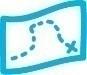 CARTECARTENom : BAS VIAUX 2 N°2017 D88 136Nom : BAS VIAUX 2 N°2017 D88 136Nom : BAS VIAUX 2 N°2017 D88 136Nom : BAS VIAUX 2 N°2017 D88 136Nom : BAS VIAUX 2 N°2017 D88 136Nom : BAS VIAUX 2 N°2017 D88 136Nom : BAS VIAUX 2 N°2017 D88 136Nom : BAS VIAUX 2 N°2017 D88 136Nom : BAS VIAUX 2 N°2017 D88 136Nom : BAS VIAUX 2 N°2017 D88 136Nom : BAS VIAUX 2 N°2017 D88 136Nom : BAS VIAUX 2 N°2017 D88 136Nom : BAS VIAUX 2 N°2017 D88 136Échelle : 1/10000 pour tous les circuitsÉchelle : 1/10000 pour tous les circuitsÉchelle : 1/10000 pour tous les circuitsÉchelle : 1/10000 pour tous les circuitsRelevés : 2017 mise à jour 2023 (Bruno ARNOULD)Relevés : 2017 mise à jour 2023 (Bruno ARNOULD)Relevés : 2017 mise à jour 2023 (Bruno ARNOULD)Relevés : 2017 mise à jour 2023 (Bruno ARNOULD)Relevés : 2017 mise à jour 2023 (Bruno ARNOULD)Relevés : 2017 mise à jour 2023 (Bruno ARNOULD)Relevés : 2017 mise à jour 2023 (Bruno ARNOULD)Relevés : 2017 mise à jour 2023 (Bruno ARNOULD)Relevés : 2017 mise à jour 2023 (Bruno ARNOULD)Relevés : 2017 mise à jour 2023 (Bruno ARNOULD)Relevés : 2017 mise à jour 2023 (Bruno ARNOULD)Relevés : 2017 mise à jour 2023 (Bruno ARNOULD)Relevés : 2017 mise à jour 2023 (Bruno ARNOULD)Équidistance : 5 mÉquidistance : 5 mÉquidistance : 5 mÉquidistance : 5 mCartographe :  DUBOC MichelCartographe :  DUBOC MichelCartographe :  DUBOC MichelCartographe :  DUBOC MichelCartographe :  DUBOC MichelCartographe :  DUBOC MichelCartographe :  DUBOC MichelCartographe :  DUBOC MichelCartographe :  DUBOC MichelCartographe :  DUBOC MichelCartographe :  DUBOC MichelCartographe :  DUBOC MichelCartographe :  DUBOC MichelType de terrain : Vosgien avec Dénivelé                                 Nombreux détailsType de terrain : Vosgien avec Dénivelé                                 Nombreux détailsType de terrain : Vosgien avec Dénivelé                                 Nombreux détailsType de terrain : Vosgien avec Dénivelé                                 Nombreux détailsType de terrain : Vosgien avec Dénivelé                                 Nombreux détailsType de terrain : Vosgien avec Dénivelé                                 Nombreux détailsType de terrain : Vosgien avec Dénivelé                                 Nombreux détailsType de terrain : Vosgien avec Dénivelé                                 Nombreux détails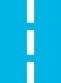 ACCÈSACCÈS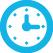 HORAIRESHORAIRESFléchage : Au Col des Feignes sous Vologne LA BRESSE (88250)Coordonnées : N 48.04761   E 6.97580Fléchage : Au Col des Feignes sous Vologne LA BRESSE (88250)Coordonnées : N 48.04761   E 6.97580Fléchage : Au Col des Feignes sous Vologne LA BRESSE (88250)Coordonnées : N 48.04761   E 6.97580Fléchage : Au Col des Feignes sous Vologne LA BRESSE (88250)Coordonnées : N 48.04761   E 6.97580Fléchage : Au Col des Feignes sous Vologne LA BRESSE (88250)Coordonnées : N 48.04761   E 6.97580Fléchage : Au Col des Feignes sous Vologne LA BRESSE (88250)Coordonnées : N 48.04761   E 6.97580Fléchage : Au Col des Feignes sous Vologne LA BRESSE (88250)Coordonnées : N 48.04761   E 6.97580Fléchage : Au Col des Feignes sous Vologne LA BRESSE (88250)Coordonnées : N 48.04761   E 6.97580Fléchage : Au Col des Feignes sous Vologne LA BRESSE (88250)Coordonnées : N 48.04761   E 6.97580Fléchage : Au Col des Feignes sous Vologne LA BRESSE (88250)Coordonnées : N 48.04761   E 6.97580Fléchage : Au Col des Feignes sous Vologne LA BRESSE (88250)Coordonnées : N 48.04761   E 6.97580Accueil : 13h00Accueil : 13h00Accueil : 13h00Accueil : 13h00Accueil : 13h00Accueil : 13h00Distance parking-accueil : de 80 à 200mDistance parking-accueil : de 80 à 200mDistance parking-accueil : de 80 à 200mDistance parking-accueil : de 80 à 200mDistance parking-accueil : de 80 à 200mDistance parking-accueil : de 80 à 200mDistance parking-accueil : de 80 à 200mDistance parking-accueil : de 80 à 200mDistance parking-accueil : de 80 à 200mDistance parking-accueil : de 80 à 200mDistance parking-accueil : de 80 à 200mDépart : entre 14h et 16h Départ : entre 14h et 16h Départ : entre 14h et 16h Départ : entre 14h et 16h Départ : entre 14h et 16h Départ : entre 14h et 16h Distance accueil-départ : 1,6 km (95m d. po.)Distance accueil-départ : 1,6 km (95m d. po.)Distance accueil-départ : 1,6 km (95m d. po.)Distance accueil-départ : 1,6 km (95m d. po.)Distance accueil-départ : 1,6 km (95m d. po.)Distance accueil-départ : 1,6 km (95m d. po.)Distance accueil-départ : 1,6 km (95m d. po.)Distance accueil-départ : 1,6 km (95m d. po.)Distance accueil-départ : 1,6 km (95m d. po.)Distance accueil-départ : 1,6 km (95m d. po.)Distance accueil-départ : 1,6 km (95m d. po.)Fermeture circuits 17h30Fermeture circuits 17h30Fermeture circuits 17h30Fermeture circuits 17h30Fermeture circuits 17h30Fermeture circuits 17h30Distance arrivée-accueil : Sur placeDistance arrivée-accueil : Sur placeDistance arrivée-accueil : Sur placeDistance arrivée-accueil : Sur placeDistance arrivée-accueil : Sur placeDistance arrivée-accueil : Sur placeDistance arrivée-accueil : Sur placeDistance arrivée-accueil : Sur placeDistance arrivée-accueil : Sur placeDistance arrivée-accueil : Sur placeDistance arrivée-accueil : Sur place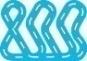 CIRCUITSCIRCUITSCIRCUITSCIRCUITSCIRCUITS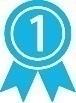 RÉSULTATSRÉSULTATSRÉSULTATSNombre de circuits compétition : 6 Violet Long ; Violet Court ; Orange ; Jaune ; Bleu ; VertNombre de circuits compétition : 6 Violet Long ; Violet Court ; Orange ; Jaune ; Bleu ; VertNombre de circuits compétition : 6 Violet Long ; Violet Court ; Orange ; Jaune ; Bleu ; VertNombre de circuits compétition : 6 Violet Long ; Violet Court ; Orange ; Jaune ; Bleu ; VertNombre de circuits compétition : 6 Violet Long ; Violet Court ; Orange ; Jaune ; Bleu ; VertNombre de circuits compétition : 6 Violet Long ; Violet Court ; Orange ; Jaune ; Bleu ; VertNombre de circuits compétition : 6 Violet Long ; Violet Court ; Orange ; Jaune ; Bleu ; VertNombre de circuits compétition : 6 Violet Long ; Violet Court ; Orange ; Jaune ; Bleu ; VertNombre de circuits compétition : 6 Violet Long ; Violet Court ; Orange ; Jaune ; Bleu ; VertNombre de circuits compétition : 6 Violet Long ; Violet Court ; Orange ; Jaune ; Bleu ; Vertwww.vosges.ffcorientation.fr/hvowww.vosges.ffcorientation.fr/hvowww.vosges.ffcorientation.fr/hvowww.vosges.ffcorientation.fr/hvowww.vosges.ffcorientation.fr/hvowww.vosges.ffcorientation.fr/hvoNombre de circuits initiation : 3Nombre de circuits initiation : 3Nombre de circuits initiation : 3Nombre de circuits initiation : 3Nombre de circuits initiation : 3Nombre de circuits initiation : 3Nombre de circuits initiation : 3Nombre de circuits initiation : 3Nombre de circuits initiation : 3Nombre de circuits initiation : 3www.vosges.ffcorientation.fr/hvowww.vosges.ffcorientation.fr/hvowww.vosges.ffcorientation.fr/hvowww.vosges.ffcorientation.fr/hvowww.vosges.ffcorientation.fr/hvowww.vosges.ffcorientation.fr/hvo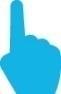 SERVICESSERVICESSERVICESSERVICESSERVICESSERVICESBuvette + petite restauration (gâteaux + Boissons)    Chronométrage puce SIAC : Non activéBuvette + petite restauration (gâteaux + Boissons)    Chronométrage puce SIAC : Non activéBuvette + petite restauration (gâteaux + Boissons)    Chronométrage puce SIAC : Non activéBuvette + petite restauration (gâteaux + Boissons)    Chronométrage puce SIAC : Non activéBuvette + petite restauration (gâteaux + Boissons)    Chronométrage puce SIAC : Non activéBuvette + petite restauration (gâteaux + Boissons)    Chronométrage puce SIAC : Non activéBuvette + petite restauration (gâteaux + Boissons)    Chronométrage puce SIAC : Non activéBuvette + petite restauration (gâteaux + Boissons)    Chronométrage puce SIAC : Non activéBuvette + petite restauration (gâteaux + Boissons)    Chronométrage puce SIAC : Non activéBuvette + petite restauration (gâteaux + Boissons)    Chronométrage puce SIAC : Non activéBuvette + petite restauration (gâteaux + Boissons)    Chronométrage puce SIAC : Non activéBuvette + petite restauration (gâteaux + Boissons)    Chronométrage puce SIAC : Non activéBuvette + petite restauration (gâteaux + Boissons)    Chronométrage puce SIAC : Non activéBuvette + petite restauration (gâteaux + Boissons)    Chronométrage puce SIAC : Non activéBuvette + petite restauration (gâteaux + Boissons)    Chronométrage puce SIAC : Non activéBuvette + petite restauration (gâteaux + Boissons)    Chronométrage puce SIAC : Non activéBuvette + petite restauration (gâteaux + Boissons)    Chronométrage puce SIAC : Non activé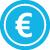 TARIFSTARIFSTARIFSLicenciés FFCO : 9 € (H/D20et+)// 7€ (H/D18et-)Licenciés FFCO : 9 € (H/D20et+)// 7€ (H/D18et-)Licenciés FFCO : 9 € (H/D20et+)// 7€ (H/D18et-)Licenciés FFCO : 9 € (H/D20et+)// 7€ (H/D18et-)Licenciés FFCO : 9 € (H/D20et+)// 7€ (H/D18et-)Licenciés FFCO : 9 € (H/D20et+)// 7€ (H/D18et-)Licenciés FFCO : 9 € (H/D20et+)// 7€ (H/D18et-)Licenciés FFCO : 9 € (H/D20et+)// 7€ (H/D18et-)Licenciés FFCO : 9 € (H/D20et+)// 7€ (H/D18et-)Licenciés FFCO : 9 € (H/D20et+)// 7€ (H/D18et-)Licenciés FFCO : 9 € (H/D20et+)// 7€ (H/D18et-)Licenciés FFCO : 9 € (H/D20et+)// 7€ (H/D18et-)Licenciés FFCO : 9 € (H/D20et+)// 7€ (H/D18et-)Licenciés FFCO : 9 € (H/D20et+)// 7€ (H/D18et-)Licenciés FFCO : 9 € (H/D20et+)// 7€ (H/D18et-)Licenciés FFCO : 9 € (H/D20et+)// 7€ (H/D18et-)Licenciés FFCO : 9 € (H/D20et+)// 7€ (H/D18et-)Non-licenciés FFCO : Pass Loisirs-santé (Sans classement circuits loisirs) : H/D20et+ : 7€ - H/D18et- : 5€Pass Découverte-compétition  avec classement circuits vert à jaune : H :D20et+ : 8€ - H/D18 et - : 6€Pass Compétition (Avec classement, circuit violet long, violet court, Orange)  12€Non-licenciés FFCO : Pass Loisirs-santé (Sans classement circuits loisirs) : H/D20et+ : 7€ - H/D18et- : 5€Pass Découverte-compétition  avec classement circuits vert à jaune : H :D20et+ : 8€ - H/D18 et - : 6€Pass Compétition (Avec classement, circuit violet long, violet court, Orange)  12€Non-licenciés FFCO : Pass Loisirs-santé (Sans classement circuits loisirs) : H/D20et+ : 7€ - H/D18et- : 5€Pass Découverte-compétition  avec classement circuits vert à jaune : H :D20et+ : 8€ - H/D18 et - : 6€Pass Compétition (Avec classement, circuit violet long, violet court, Orange)  12€Non-licenciés FFCO : Pass Loisirs-santé (Sans classement circuits loisirs) : H/D20et+ : 7€ - H/D18et- : 5€Pass Découverte-compétition  avec classement circuits vert à jaune : H :D20et+ : 8€ - H/D18 et - : 6€Pass Compétition (Avec classement, circuit violet long, violet court, Orange)  12€Non-licenciés FFCO : Pass Loisirs-santé (Sans classement circuits loisirs) : H/D20et+ : 7€ - H/D18et- : 5€Pass Découverte-compétition  avec classement circuits vert à jaune : H :D20et+ : 8€ - H/D18 et - : 6€Pass Compétition (Avec classement, circuit violet long, violet court, Orange)  12€Non-licenciés FFCO : Pass Loisirs-santé (Sans classement circuits loisirs) : H/D20et+ : 7€ - H/D18et- : 5€Pass Découverte-compétition  avec classement circuits vert à jaune : H :D20et+ : 8€ - H/D18 et - : 6€Pass Compétition (Avec classement, circuit violet long, violet court, Orange)  12€Non-licenciés FFCO : Pass Loisirs-santé (Sans classement circuits loisirs) : H/D20et+ : 7€ - H/D18et- : 5€Pass Découverte-compétition  avec classement circuits vert à jaune : H :D20et+ : 8€ - H/D18 et - : 6€Pass Compétition (Avec classement, circuit violet long, violet court, Orange)  12€Non-licenciés FFCO : Pass Loisirs-santé (Sans classement circuits loisirs) : H/D20et+ : 7€ - H/D18et- : 5€Pass Découverte-compétition  avec classement circuits vert à jaune : H :D20et+ : 8€ - H/D18 et - : 6€Pass Compétition (Avec classement, circuit violet long, violet court, Orange)  12€Non-licenciés FFCO : Pass Loisirs-santé (Sans classement circuits loisirs) : H/D20et+ : 7€ - H/D18et- : 5€Pass Découverte-compétition  avec classement circuits vert à jaune : H :D20et+ : 8€ - H/D18 et - : 6€Pass Compétition (Avec classement, circuit violet long, violet court, Orange)  12€Non-licenciés FFCO : Pass Loisirs-santé (Sans classement circuits loisirs) : H/D20et+ : 7€ - H/D18et- : 5€Pass Découverte-compétition  avec classement circuits vert à jaune : H :D20et+ : 8€ - H/D18 et - : 6€Pass Compétition (Avec classement, circuit violet long, violet court, Orange)  12€Non-licenciés FFCO : Pass Loisirs-santé (Sans classement circuits loisirs) : H/D20et+ : 7€ - H/D18et- : 5€Pass Découverte-compétition  avec classement circuits vert à jaune : H :D20et+ : 8€ - H/D18 et - : 6€Pass Compétition (Avec classement, circuit violet long, violet court, Orange)  12€Non-licenciés FFCO : Pass Loisirs-santé (Sans classement circuits loisirs) : H/D20et+ : 7€ - H/D18et- : 5€Pass Découverte-compétition  avec classement circuits vert à jaune : H :D20et+ : 8€ - H/D18 et - : 6€Pass Compétition (Avec classement, circuit violet long, violet court, Orange)  12€Non-licenciés FFCO : Pass Loisirs-santé (Sans classement circuits loisirs) : H/D20et+ : 7€ - H/D18et- : 5€Pass Découverte-compétition  avec classement circuits vert à jaune : H :D20et+ : 8€ - H/D18 et - : 6€Pass Compétition (Avec classement, circuit violet long, violet court, Orange)  12€Non-licenciés FFCO : Pass Loisirs-santé (Sans classement circuits loisirs) : H/D20et+ : 7€ - H/D18et- : 5€Pass Découverte-compétition  avec classement circuits vert à jaune : H :D20et+ : 8€ - H/D18 et - : 6€Pass Compétition (Avec classement, circuit violet long, violet court, Orange)  12€Non-licenciés FFCO : Pass Loisirs-santé (Sans classement circuits loisirs) : H/D20et+ : 7€ - H/D18et- : 5€Pass Découverte-compétition  avec classement circuits vert à jaune : H :D20et+ : 8€ - H/D18 et - : 6€Pass Compétition (Avec classement, circuit violet long, violet court, Orange)  12€Non-licenciés FFCO : Pass Loisirs-santé (Sans classement circuits loisirs) : H/D20et+ : 7€ - H/D18et- : 5€Pass Découverte-compétition  avec classement circuits vert à jaune : H :D20et+ : 8€ - H/D18 et - : 6€Pass Compétition (Avec classement, circuit violet long, violet court, Orange)  12€Non-licenciés FFCO : Pass Loisirs-santé (Sans classement circuits loisirs) : H/D20et+ : 7€ - H/D18et- : 5€Pass Découverte-compétition  avec classement circuits vert à jaune : H :D20et+ : 8€ - H/D18 et - : 6€Pass Compétition (Avec classement, circuit violet long, violet court, Orange)  12€            Location de puce : gratuit  avec caution de 50€ ou clef voiture ou carte identité            Location de puce : gratuit  avec caution de 50€ ou clef voiture ou carte identité            Location de puce : gratuit  avec caution de 50€ ou clef voiture ou carte identité            Location de puce : gratuit  avec caution de 50€ ou clef voiture ou carte identité            Location de puce : gratuit  avec caution de 50€ ou clef voiture ou carte identité            Location de puce : gratuit  avec caution de 50€ ou clef voiture ou carte identité            Location de puce : gratuit  avec caution de 50€ ou clef voiture ou carte identité            Location de puce : gratuit  avec caution de 50€ ou clef voiture ou carte identité            Location de puce : gratuit  avec caution de 50€ ou clef voiture ou carte identité            Location de puce : gratuit  avec caution de 50€ ou clef voiture ou carte identité            Location de puce : gratuit  avec caution de 50€ ou clef voiture ou carte identité            Location de puce : gratuit  avec caution de 50€ ou clef voiture ou carte identité            Location de puce : gratuit  avec caution de 50€ ou clef voiture ou carte identité            Location de puce : gratuit  avec caution de 50€ ou clef voiture ou carte identité            Location de puce : gratuit  avec caution de 50€ ou clef voiture ou carte identité            Location de puce : gratuit  avec caution de 50€ ou clef voiture ou carte identité            Location de puce : gratuit  avec caution de 50€ ou clef voiture ou carte identité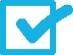 INSCRIPTIONSINSCRIPTIONSINSCRIPTIONSINSCRIPTIONSINSCRIPTIONSINSCRIPTIONSINSCRIPTIONSINSCRIPTIONS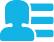 CONTACTCONTACTCONTACTCONTACTCONTACTCONTACTCONTACTYves DODIN : ydodin@wanadoo.fr  tél 0689930683Caractéristique des circuitsVert: 1.8km 75m  Bleu : 17km75m  Jaune: 2.7 km115 m Orange : 2.9km130mViolet court 3.2 km130m Violet long 4km 200m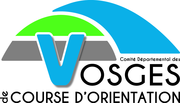 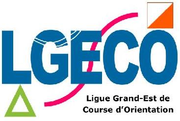 Yves DODIN : ydodin@wanadoo.fr  tél 0689930683Caractéristique des circuitsVert: 1.8km 75m  Bleu : 17km75m  Jaune: 2.7 km115 m Orange : 2.9km130mViolet court 3.2 km130m Violet long 4km 200mYves DODIN : ydodin@wanadoo.fr  tél 0689930683Caractéristique des circuitsVert: 1.8km 75m  Bleu : 17km75m  Jaune: 2.7 km115 m Orange : 2.9km130mViolet court 3.2 km130m Violet long 4km 200mYves DODIN : ydodin@wanadoo.fr  tél 0689930683Caractéristique des circuitsVert: 1.8km 75m  Bleu : 17km75m  Jaune: 2.7 km115 m Orange : 2.9km130mViolet court 3.2 km130m Violet long 4km 200mYves DODIN : ydodin@wanadoo.fr  tél 0689930683Caractéristique des circuitsVert: 1.8km 75m  Bleu : 17km75m  Jaune: 2.7 km115 m Orange : 2.9km130mViolet court 3.2 km130m Violet long 4km 200mYves DODIN : ydodin@wanadoo.fr  tél 0689930683Caractéristique des circuitsVert: 1.8km 75m  Bleu : 17km75m  Jaune: 2.7 km115 m Orange : 2.9km130mViolet court 3.2 km130m Violet long 4km 200mYves DODIN : ydodin@wanadoo.fr  tél 0689930683Caractéristique des circuitsVert: 1.8km 75m  Bleu : 17km75m  Jaune: 2.7 km115 m Orange : 2.9km130mViolet court 3.2 km130m Violet long 4km 200mYves DODIN : ydodin@wanadoo.fr  tél 0689930683Caractéristique des circuitsVert: 1.8km 75m  Bleu : 17km75m  Jaune: 2.7 km115 m Orange : 2.9km130mViolet court 3.2 km130m Violet long 4km 200mYves DODIN : ydodin@wanadoo.fr  tél 0689930683Caractéristique des circuitsVert: 1.8km 75m  Bleu : 17km75m  Jaune: 2.7 km115 m Orange : 2.9km130mViolet court 3.2 km130m Violet long 4km 200mYves DODIN : ydodin@wanadoo.fr  tél 0689930683Caractéristique des circuitsVert: 1.8km 75m  Bleu : 17km75m  Jaune: 2.7 km115 m Orange : 2.9km130mViolet court 3.2 km130m Violet long 4km 200mYves DODIN : ydodin@wanadoo.fr  tél 0689930683Caractéristique des circuitsVert: 1.8km 75m  Bleu : 17km75m  Jaune: 2.7 km115 m Orange : 2.9km130mViolet court 3.2 km130m Violet long 4km 200mYves DODIN : ydodin@wanadoo.fr  tél 0689930683Caractéristique des circuitsVert: 1.8km 75m  Bleu : 17km75m  Jaune: 2.7 km115 m Orange : 2.9km130mViolet court 3.2 km130m Violet long 4km 200mYves DODIN : ydodin@wanadoo.fr  tél 0689930683Caractéristique des circuitsVert: 1.8km 75m  Bleu : 17km75m  Jaune: 2.7 km115 m Orange : 2.9km130mViolet court 3.2 km130m Violet long 4km 200mYves DODIN : ydodin@wanadoo.fr  tél 0689930683Caractéristique des circuitsVert: 1.8km 75m  Bleu : 17km75m  Jaune: 2.7 km115 m Orange : 2.9km130mViolet court 3.2 km130m Violet long 4km 200mYves DODIN : ydodin@wanadoo.fr  tél 0689930683Caractéristique des circuitsVert: 1.8km 75m  Bleu : 17km75m  Jaune: 2.7 km115 m Orange : 2.9km130mViolet court 3.2 km130m Violet long 4km 200mYves DODIN : ydodin@wanadoo.fr  tél 0689930683Caractéristique des circuitsVert: 1.8km 75m  Bleu : 17km75m  Jaune: 2.7 km115 m Orange : 2.9km130mViolet court 3.2 km130m Violet long 4km 200mYves DODIN : ydodin@wanadoo.fr  tél 0689930683Caractéristique des circuitsVert: 1.8km 75m  Bleu : 17km75m  Jaune: 2.7 km115 m Orange : 2.9km130mViolet court 3.2 km130m Violet long 4km 200mYves DODIN : ydodin@wanadoo.fr  tél 0689930683Caractéristique des circuitsVert: 1.8km 75m  Bleu : 17km75m  Jaune: 2.7 km115 m Orange : 2.9km130mViolet court 3.2 km130m Violet long 4km 200m